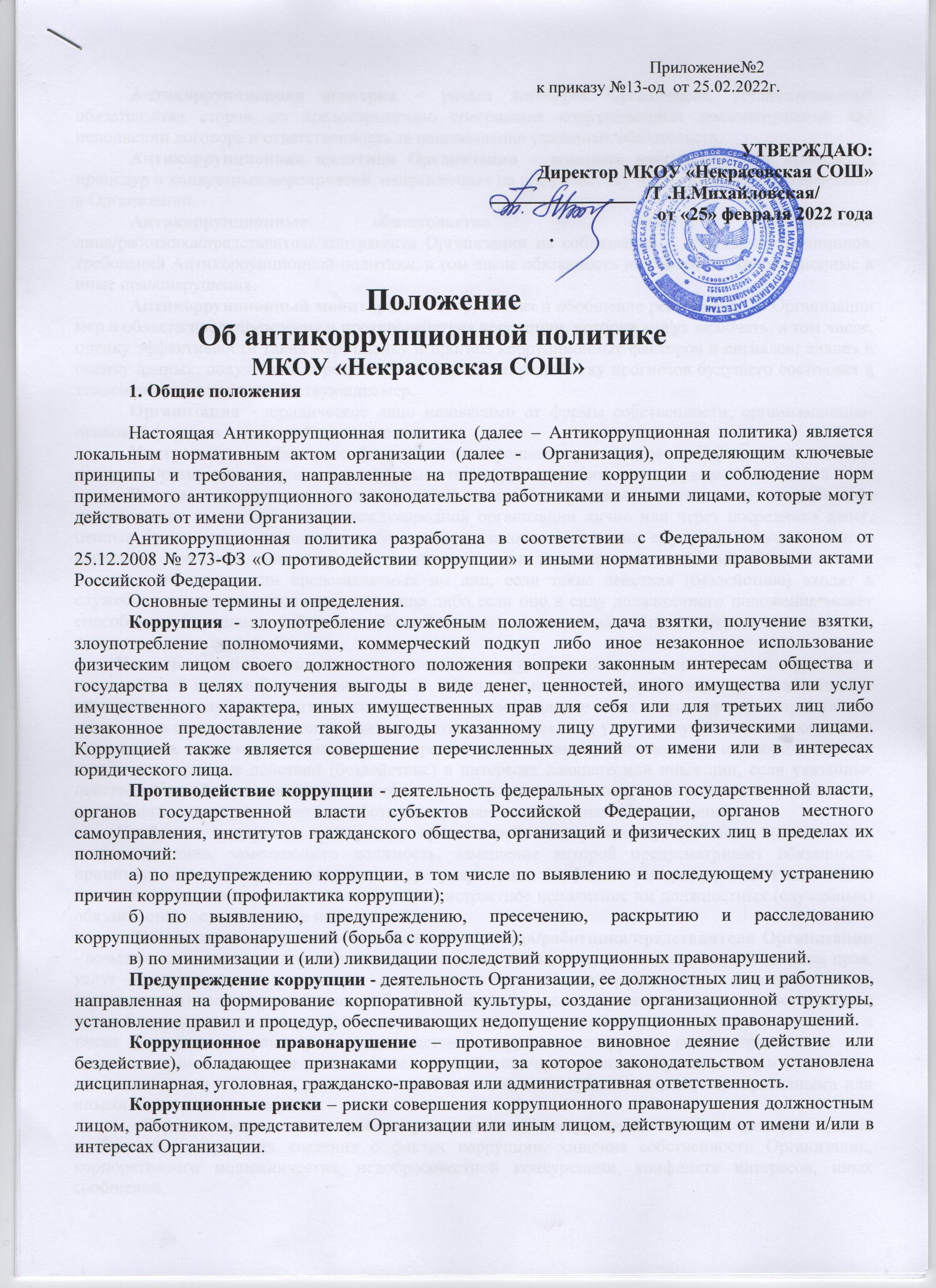 Приложение№2 к приказу №13-од  от 25.02.2022г. УТВЕРЖДАЮ:Директор МКОУ «Некрасовская СОШ»                                                                                                     ________________  /Т .Н.Михайловская/от «25» февраля 2022 года                                  .ПоложениеОб антикоррупционной политикеМКОУ «Некрасовская СОШ»1. Общие положенияНастоящая Антикоррупционная политика (далее – Антикоррупционная политика) является локальным нормативным актом организации (далее -  Организация), определяющим ключевые принципы и требования, направленные на предотвращение коррупции и соблюдение норм применимого антикоррупционного законодательства работниками и иными лицами, которые могут действовать от имени Организации.Антикоррупционная политика разработана в соответствии с Федеральном законом от 25.12.2008 № 273-ФЗ «О противодействии коррупции» и иными нормативными правовыми актами Российской Федерации.Основные термины и определения.Коррупция - злоупотребление служебным положением, дача взятки, получение взятки, злоупотребление полномочиями, коммерческий подкуп либо иное незаконное использование физическим лицом своего должностного положения вопреки законным интересам общества и государства в целях получения выгоды в виде денег, ценностей, иного имущества или услуг имущественного характера, иных имущественных прав для себя или для третьих лиц либо незаконное предоставление такой выгоды указанному лицу другими физическими лицами. Коррупцией также является совершение перечисленных деяний от имени или в интересах юридического лица.Противодействие коррупции - деятельность федеральных органов государственной власти, органов государственной власти субъектов Российской Федерации, органов местного самоуправления, институтов гражданского общества, организаций и физических лиц в пределах их полномочий:а) по предупреждению коррупции, в том числе по выявлению и последующему устранению причин коррупции (профилактика коррупции);б) по выявлению, предупреждению, пресечению, раскрытию и расследованию коррупционных правонарушений (борьба с коррупцией);в) по минимизации и (или) ликвидации последствий коррупционных правонарушений.Предупреждение коррупции - деятельность Организации, ее должностных лиц и работников, направленная на формирование корпоративной культуры, создание организационной структуры, установление правил и процедур, обеспечивающих недопущение коррупционных правонарушений.Коррупционное правонарушение – противоправное виновное деяние (действие или бездействие), обладающее признаками коррупции, за которое законодательством установлена дисциплинарная, уголовная, гражданско-правовая или административная ответственность.Коррупционные риски – риски совершения коррупционного правонарушения должностным лицом, работником, представителем Организации или иным лицом, действующим от имени и/или в интересах Организации.Антикоррупционная оговорка – раздел договоров Организации, устанавливающий обязательства сторон по предотвращению совершения коррупционных правонарушений при исполнении договора и ответственность за неисполнение указанных обязательств.Антикоррупционная политика Организации – комплекс взаимосвязанных принципов, процедур и конкретных мероприятий, направленных на профилактику и противодействие коррупции в Организации.Антикоррупционные обязательства – согласие должностного лица/работника/представителя/контрагента Организации на соблюдение и исполнение принципов, требований Антикоррупционной политики, в том числе обязанность не совершать коррупционные и иные правонарушения.Антикоррупционный мониторинг – сбор, анализ и обобщение реализуемых в Организации мер в области предупреждения и противодействия коррупции, которые могут включать, в том числе,  оценку эффективности таких мер; оценку и прогноз коррупционных факторов и сигналов; анализ и оценку данных, полученных в результате наблюдения; разработку прогнозов будущего состояния и тенденций развития соответствующих мер. Организация - юридическое лицо независимо от формы собственности, организационно-правовой формы и отраслевой принадлежности.Контрагент - любое российское или иностранное юридическое или физическое лицо, с которым Организация вступает в договорные отношения, за исключением трудовых отношений.Взятка - получение должностным лицом, иностранным должностным лицом либо должностным лицом публичной международной организации лично или через посредника денег, ценных бумаг, иного имущества либо в виде незаконных оказания ему услуг имущественного характера, предоставления иных имущественных прав за совершение действий (бездействие) в пользу взяткодателя или представляемых им лиц, если такие действия (бездействие) входят в служебные полномочия должностного лица либо если оно в силу должностного положения может способствовать таким действиям (бездействию), а равно за общее покровительство или попустительство по службе.Коммерческий подкуп - незаконная передача лицу, выполняющему управленческие функции в коммерческой или иной организации, денег, ценных бумаг, иного имущества, а также незаконные оказание ему услуг имущественного характера, предоставление иных имущественных прав (в том числе когда по указанию такого лица имущество передается, или услуги имущественного характера оказываются, или имущественные права предоставляются иному физическому или юридическому лицу) за совершение действий (бездействие) в интересах дающего или иных лиц, если указанные действия (бездействие) входят в служебные полномочия такого лица либо если оно в силу своего служебного положения может способствовать указанным действиям (бездействию).Конфликт интересов - ситуация, при которой личная заинтересованность (прямая или косвенная) лица, замещающего должность, замещение которой предусматривает обязанность принимать меры по предотвращению и урегулированию конфликта интересов, влияет или может повлиять на надлежащее, объективное и беспристрастное исполнение им должностных (служебных) обязанностей (осуществление полномочий).Личная заинтересованность должностного лица/работника/представителя Организации - возможность получения доходов в виде денег, иного имущества, в том числе имущественных прав, услуг имущественного характера, результатов выполненных работ или каких-либо выгод (преимуществ) должностным лицом/работником/представителем Организации, и (или) состоящими с ним в близком родстве или свойстве лицами (родителями, супругами, детьми, братьями, сестрами, а также братьями, сестрами, родителями, детьми супругов и супругами детей), гражданами или организациями, с которыми должностное лицо/работник/представитель Организации, и (или) лица, состоящие с ним в близком родстве или свойстве, связаны имущественными, корпоративными или иными близкими отношениями. «Горячая линия» по вопросам противодействия коррупции – каналы связи для приема сообщений, содержащих сведения о фактах коррупции, хищения собственности Организации, корпоративного мошенничества, недобросовестной конкуренции, конфликта интересов, иных сообщений.2. Цели и принципы Антикоррупционной политики2.1. Антикоррупционная политика отражает приверженность Организации высоким этическим стандартам и принципам открытого и честного взаимодействия, а также стремление к совершенствованию корпоративной культуры, следованию лучшим практикам корпоративного управления и поддержанию деловой репутации на должном уровне.2.2. Основными целями Антикоррупционной политики являются:2.2.1. минимизация риска вовлечения должностных лиц, работников, представителей и контрагентов Организации, независимо от занимаемой должности, в коррупционные правонарушения;2.2.2. формирование у должностных лиц, работников, представителей, контрагентов Организации единообразного понимания Антикоррупционной политики о непринятии коррупции в любых формах и проявлениях; 2.2.3. установление обязанности должностных лиц, работников, представителей и контрагентов Организации знать и соблюдать ключевые нормы антикоррупционного законодательства, применимые требования Антикоррупционной политики.2.3. Антикоррупционная политика Организации основана на следующих принципах: 2.3.1. Принцип неприятия коррупции в любых формах и проявлениях;2.3.2. Принцип соответствия Антикоррупционной политики Организации действующему законодательству и общепринятым нормам.Настоящая Антикоррупционная политика соответствует Конституции Российской Федерации, заключенным Российской Федерацией международным договорам, законодательству и иным нормативным правовым актам Российской Федерации, применимым к Организации.2.3.3. Принцип личного примера руководства.Ключевая роль руководства Организации в формировании культуры нетерпимости к коррупции и в создании внутриорганизационной системы предупреждения и противодействия коррупции.2.3.4. Принцип информированности и вовлеченности работников.Работники Организации регулярно информируются о положениях антикоррупционного законодательства и активно участвуют в формировании и реализации антикоррупционных стандартов и процедур.2.3.5. Принцип соразмерности антикоррупционных процедур риску коррупции.В Организации разрабатываются и выполняются мероприятия, позволяющие снизить вероятность вовлечения Организации, ее должностных лиц, работников, представителей и контрагентов в коррупционную деятельность.2.3.6. Принцип эффективности антикоррупционных процедур.В Организации применяют такие антикоррупционные мероприятия, которые обеспечивают простоту реализации и приносят значимый результат.2.3.7. Принцип ответственности и неотвратимости наказания.Неотвратимость наказания для должностных лиц/работников/представителей Организации вне зависимости от занимаемой должности, стажа работы и иных условий в случае совершения ими коррупционных правонарушений, а также персональная ответственность руководства Организации за реализацию внутриорганизационной Антикоррупционной политики.2.3.8. Принцип постоянного контроля и регулярного мониторинга.В Организации регулярно осуществляется мониторинг эффективности внедренных антикоррупционных стандартов и процедур, а также контроля за их исполнением.3. Область применения Антикоррупционной политики3.1. Основным кругом лиц, попадающих под действие Антикоррупционной политики, являются должностные лица и работники Организации, находящиеся с ней в трудовых отношениях, вне зависимости от занимаемой должности и выполняемых функций. Антикоррупционная политика распространяется также на лиц, действующих от имени организации по Доверенности (представителей) и на лиц, выполняющих для Организации работы или предоставляющие услуги на основе гражданско-правовых договоров. 3.2. Обязанности должностных лиц/работников/представителей Организации в связи с предупреждением и противодействием коррупции:3.2.1. не совершать и не участвовать в совершении коррупционных правонарушений;3.2.2. воздерживаться от поведения, которое может быть истолковано окружающими как намерение или готовность совершить или участвовать в совершении коррупционного правонарушения;3.2.3. незамедлительно информировать лицо или подразделение, которое отвечает за профилактику коррупционных правонарушений в Организации, либо незамедлительно сообщить на «Горячую линию» по вопросам противодействия коррупции:а) о случаях склонения должностного лица/работника/представителя к совершению коррупционных правонарушений;б) о ставшей известной должностному лицу/работнику/представителю информации о случаях совершения коррупционных правонарушений другими работниками, контрагентами Организации или иными лицами;3.2.4. сообщать лицу или в подразделение, которое отвечает за профилактику коррупционных правонарушений в Организации, о возможности возникновения у должностного лица/работника/представителя Организации конфликта интересов либо о возникшем конфликте интересов.3.3. Исходя из положений статьи 57 ТК РФ по соглашению сторон, в трудовой договор, заключаемый с работником при приеме его на работу в Организацию, могут включаться права и обязанности работника и работодателя, установленные Антикоррупционной политикой.  3.4. Руководство Организации должно формировать этический стандарт непримиримого отношения должностных лиц и работников к любым формам и проявлениям коррупции на всех уровнях, подавая пример своим поведением.3.5. В Организации закрепляется принцип неприятия коррупции в любых формах и проявлениях.3.6. Периодическая оценка рисков.Организация выявляет, рассматривает и оценивает коррупционные риски, характерные для ее деятельности в целом и для отдельных направлений.3.7. Организация разрабатывает и внедряет антикоррупционные процедуры.3.8. Организация доводит Антикоррупционную политику до сведения своих работников под роспись, размещает ее в свободном доступе на официальном сайте в сети «Интернет», открыто заявляет о неприятии коррупции, приветствует и поощряет соблюдение принципов и требований Антикоррупционной политики всеми работниками и иными лицами. Организация содействует повышению уровня антикоррупционной культуры путем информирования и систематического обучения работников в целях поддержания их осведомленности в вопросах Антикоррупционной политики.3.9. Организация осуществляет мониторинг внедренных процедур по предотвращению коррупции, контролирует их соблюдение, а при необходимости пересматривает и совершенствует их.4. Подарки и представительские расходы4.1. Подарки, которые должностные лица/работники/представители от имени Организации могут предоставлять другим лицам и организациям, либо которые должностные лица/ работники/представители, в связи с их работой в Организации, могут получать от других лиц и организаций, а также представительские расходы, в том числе, расходы на деловое гостеприимство и продвижение Организации, которые работники и иные лица от имени Организации могут нести, должны соответствовать одновременно указанным критериям:4.1.1. быть прямо связаны с законными целями деятельности Организации;4.1.2. быть разумно обоснованными, соразмерными и не являться предметами роскоши;4.1.3. не создавать репутационных рисков для работников Организации и иных лиц в случае раскрытия информации о подарках или представительских расходах;4.1.4. не противоречить принципам и требованиям федерального законодательства, Антикоррупционной политики и иных локальных актов Организации.4.2. Не допускаются подарки от имени Организации, её должностных лиц, работников или представителей третьим лицам в виде наличных или безналичных денежных средств, или их эквивалента в любом выражении.4.3. Для учета предоставления подарков от имени Организации должностными лицами/работниками/представителями третьим лицам и получения подарков должностными лицами/работниками/представителями от третьих лиц Организация может организовать ведение соответствующих реестров подарков и назначить лицо, ответственное за ведение таких реестров. 5. Участие в благотворительной деятельностиОрганизация не финансирует благотворительные проекты в целях получения коммерческих преимуществ.6. Участие в политической деятельностиОрганизация не финансирует политические партии, организации и движения, отдельные политические фигуры в целях получения коммерческих преимуществ или общего покровительства.7. Взаимодействие с государственными и муниципальными служащимиОрганизация воздерживается от оплаты любых расходов за государственных и муниципальных служащих Российской Федерации, должностных лиц международных организаций и их близких родственников (или в их интересах) в целях получения коммерческих преимуществ или общего покровительства, в том числе расходов на транспорт, проживание, питание, развлечения, рекламу или получения ими за счет Организации иной выгоды.8. Взаимодействие с должностными лицами, работниками и представителями 8.1. Организация требует от своих должностных лиц, работников, представителей и лиц, выполняющих для нее работы или оказывающих ей услуги на основании гражданско-правового договора соблюдения Антикоррупционной политики, информируя их о ключевых принципах, требованиях и санкциях за ее нарушение. 8.2. Организация обеспечивает безопасные, конфиденциальные и доступные для должностных лиц/работников/представителей средства информирования руководства Организации и/или лица, ответственного за профилактику коррупционных правонарушений в Организации, о фактах коррупционных проявлений со стороны третьих лиц. Организация приветствует предложения по улучшению антикоррупционных процедур и контроля. 8.3. Для формирования надлежащего уровня антикоррупционной культуры с новыми работниками Организации проводится вводный инструктаж по положениям Антикоррупционной политики и связанных с ней документов. 8.4. Любой работник Организации или иное лицо, в случае появления обеспокоенности или сомнений в правомерности своих действий, либо действий/бездействия других работников, должностных лиц, представителей, контрагентов или иных лиц, которые взаимодействуют с Организацией, может сообщить о своей обеспокоенности или сомнениях своему непосредственному руководителю, лицу, которое отвечает за профилактику коррупционных правонарушений в Организации.  Организация дополнительно обеспечивает работникам и любым другим лицам возможность выразить указанную обеспокоенность или сомнения через каналы связи, организованные специально для сообщений о коррупционных правонарушениях (например, через «Горячую линию» по вопросам противодействия коррупции).9. Взаимодействие с третьими лицами9.1. Организации и ее должностным лицам/работникам/представителям запрещается привлекать или использовать посредников, партнеров, контрагентов, агентов или иных лиц для совершения каких-либо действий, которые противоречат принципам и требованиям Антикоррупционной политики или нормам применимого антикоррупционного законодательства. 9.2. Организация обеспечивает наличие процедур по проверке посредников, партнеров, контрагентов, агентов и иных лиц для предотвращения и/или выявления описанных выше нарушений в целях минимизации и пресечения рисков вовлечения Организации в коррупционную деятельность. 9.3. В целях исполнения принципов и требований, предусмотренных в Антикоррупционной политике, Организация осуществляет включение антикоррупционных условий (оговорок) в договоры с посредниками, партнерами, контрагентами, агентами и иными лицами. Антикоррупционные условия (оговорки) должны содержать сведения об общих принципах, и антикоррупционных процедурах, которые стороны должны соблюдать, и определять ответственность контрагентов за несоблюдение принципов и требований Антикоррупционной политики. 10. «Горячая линия» по вопросам противодействия коррупцииВ целях поддержания высокого уровня доверия к Организации, а также профилактики и пресечения фактов коррупции, в Организации функционирует «Горячая линия» по вопросам противодействия коррупции (далее – «горячая линия»). Обратившись по «горячей линии», работник/представитель Организации, контрагент, или любое другое лицо может в удобной для него форме, в том числе на условиях анонимности, сообщить о ставших ему известными фактах коррупционных правонарушений, конфликта интересов, нарушений положений Антикоррупционной политики, а также о своей обеспокоенности или сомнениях в соответствии своих действий, либо действий/бездействия других работников, должностных лиц, представителей, контрагентов или иных лиц, которые взаимодействуют с Организацией, принципам и требованиям Антикоррупционной политики. Контакты «горячей линии» размещаются на официальном сайте Организации в сети Интернет, на информационных стендах и в иных общедоступных местах.11. Отказ от ответных мер и санкцийОрганизация заявляет о том, что ни один её работник/представитель не будет подвергнут санкциям (в том числе уволен, понижен в должности, лишен стимулирующих выплат), если он сообщил о предполагаемых или известных ему действиях/бездействии любых работников Организации или иных лиц, взаимодействующих с Организацией, которые противоречат законодательству о противодействии коррупции или положениям Антикоррупционной политики, включая, помимо прочего, случаи, когда такой работник/представитель отказался дать или получить взятку, совершить коммерческий подкуп или оказать посредничество во взяточничестве.12. Рассмотрение информации о фактах коррупционных правонарушений и иных нарушениях Антикоррупционной политикиЛицо или подразделение, отвечающее за профилактику коррупции в Организации, обеспечивает рассмотрение и тщательную проверку информации об имеющихся или предполагаемых фактах коррупционных правонарушений или иных нарушений положений Антикоррупционной политики, которую Организацию получает по любым каналам связи, включая, помимо прочего, сообщения, поступающие на «горячую линию», сообщения, доводимые до сведения лица или подразделения, отвечающего за профилактику коррупции в Организации, информацию, полученную в результате проведения внутреннего контроля или внешнего аудита Организации.  Организация внедряет необходимые процедуры, принимает необходимые локальные нормативные акты, наделяет лиц, проводящих проверку, всеми необходимыми полномочиями и ресурсами, в том числе, независимостью от любых других должностных лиц и подразделений Организации, для проведения указанных проверок.  В соответствии с правилами и процедурами, определяемыми Организацией, результаты таких проверок доводятся до сведения и рассмотрения руководства Организации, и по итогам рассмотрения таких результатов принимаются решения, обеспечивающие выполнение требований Антикоррупционной политики (включая, например, решения об усовершенствовании мер профилактики и противодействия коррупции в Организации, о применении мер дисциплинарной ответственности к лицам, совершившим коррупционные правонарушения).  13. Проведение антикоррупционного анализаОрганизация обеспечивает проведение антикоррупционного анализа проектов локальных нормативных актов и локальных нормативных актов Организации в целях исключения рисков установления предпосылок для коррупционных правонарушений.14. Аудит и контроль14.1.	В Организации проводится внутренний аудит финансово-хозяйственной деятельности, контроль за полнотой и правильностью отражения данных в бухгалтерском учете и соблюдением требований применимого законодательства и внутренних нормативных документов, в том числе принципов и требований, установленных Антикоррупционной политикой. 14.2.	В рамках процедур внутреннего контроля в Организации осуществляются проверки ключевых направлений деятельности, включая выборочные проверки законности осуществляемых платежей, их экономической обоснованности, целесообразности расходов, в том числе на предмет подтверждения первичными учетными документами и соответствия требованиям Антикоррупционной политики.15. Внесение измененийОрганизация на периодической основе осуществляет пересмотр своих политик и процедур.При выявлении недостаточно эффективных положений Антикоррупционной политики или связанных с ней антикоррупционных процедур организации, либо при изменении требований применимого законодательства Российской Федерации, руководство Организации организует выработку и реализацию плана действий по пересмотру и изменению Антикоррупционной политики и/или антикоррупционных процедур. 16. Ответственные за реализацию Антикоррупционной политики16.1.	Ответственным за реализацию Антикоррупционной политики является руководитель Организации/генеральный директор. Ответственный за реализацию Антикоррупционной политики обязан обеспечить выполнение требований действующего законодательства о противодействии коррупции и локальных нормативных актов Организации, направленных на реализацию мер по предупреждению коррупции. 16.2.	Ответственным за реализацию мер по предупреждению коррупции в Организации является специализированное подразделение/работник Организации, ответственный за профилактику коррупционных правонарушений, которое: 16.2.1. организует работу по профилактике и противодействию коррупции в Организации в соответствии с Антикоррупционной политикой; 16.2.2. организует разработку проектов локальных нормативных актов, направленных на реализацию перечня антикоррупционных мероприятий, определенных Антикоррупционной политикой, и предоставляет их на утверждение руководству Организации.16.3. Организация принимает необходимые локальные нормативные акты и реализует необходимые административные, технические и иные меры по обеспечению независимой деятельности лиц, входящих в состав подразделения/ работника, отвечающего за профилактику коррупционных правонарушений в Организации.17. Перечень реализуемых в Организации антикоррупционных мероприятий, стандартов и процедур, порядок их выполнения.18. Ответственность должностных лиц/работников/представителей Организации за несоблюдение требований Антикоррупционной политики.18.1. Организация требует соблюдения её должностными лицами/работниками/представителями требований Антикоррупционной политики, информируя их о ключевых принципах, требованиях и санкциях за нарушения. Каждый работник Организации при заключении трудового договора, а также её должностные лица и представители должны быть ознакомлены под роспись с Антикоррупционной политикой и локальными нормативными актами, касающимися предупреждения и противодействия коррупции, изданными в Организации.18.2. Должностные лица/работники/представители Организации независимо от занимаемой должности несут ответственность, предусмотренную законодательством Российской Федерации, за несоблюдение принципов и требований Антикоррупционной политики, а также за действие (бездействие) подчиненных им лиц, нарушающих эти принципы и требования. 18.3. К мерам ответственности за коррупционные правонарушения в Организации относятся меры уголовной, административной, дисциплинарной, гражданско-правовой и материальной ответственности в соответствии с действующим законодательством и локальными актами Организации. 19. Взаимодействие с государственными и муниципальными служащими и иными должностными лицами 19.1. Должностные лица/работники/представители Организации должны воздерживаться от любых предложений, принятие которых может поставить государственного или муниципального служащего в ситуацию конфликта интересов. 19.2. Организацией принимаются меры, направленные на недопущение привлечения ее к административной ответственности по основаниям, предусмотренным ст. 19.28 КоАП РФ, в том числе, помимо прочего, установлен запрет на:19.2.1. передачу, предложение или обещание от имени и в интересах организации государственному или муниципальному служащему, должностному лицу, лицу, выполняющему управленческие функции в коммерческой или иной организации, иностранному должностному лицу либо должностному лицу публичной международной организации денег, ценных бумаг, иного имущества, оказание ему услуг имущественного характера, предоставление имущественных прав за совершение в интересах данного служащего действия (бездействия), связанного с занимаемым им служебным положением;19.2.2. предложение, передачу и попытки передачи должностным лицам, осуществляющим государственный (муниципальный) контроль, государственный надзор, подарков, дарение которых запрещено применимым законодательством.19.3. В Организации установлен порядок сообщения в правоохранительные органы о фактах нарушений требований к служебному поведению государственных и муниципальных служащих при осуществлении контрольно-надзорных мероприятий в отношении Организации.20. Сотрудничество с правоохранительными органами в сфере противодействия коррупции20.1.1. Сотрудничество с правоохранительными органами является важным показателем приверженности Организации декларируемым антикоррупционным стандартам поведения.20.2. Организация принимает на себя публичное обязательство:20.2.1. сообщать в правоохранительные органы о случаях совершения коррупционных и иных правонарушений, о которых Организации стало известно;20.2.2. воздерживаться от каких-либо санкций в отношении своих должностных лиц и работников, сообщивших в правоохранительные органы о ставшей известной им в ходе выполнения должностных обязанностей информации о подготовке или совершении коррупционного и иного правонарушения;20.2.3. не допускать неправомерное вмешательство должностных лиц/работников/представителей Организации в деятельность правоохранительных органов при проведении антикоррупционных мероприятий.20.3. Организация оказывает содействие правоохранительным органам при проведении ими проверок деятельности Организации по вопросам предупреждения и противодействия коррупции.НаправлениеМероприятиеНормативное обеспечение, закрепление стандартов поведения и декларация намеренийРазработка и принятие кодекса этики и служебного поведения работников, должностных лиц и представителей ОрганизацииНормативное обеспечение, закрепление стандартов поведения и декларация намеренийРазработка и внедрение положения о предотвращении и урегулировании конфликта интересов, декларации о конфликте интересовНормативное обеспечение, закрепление стандартов поведения и декларация намеренийВведение в договоры, связанные с хозяйственной деятельностью организации, стандартной антикоррупционной оговоркиНормативное обеспечение, закрепление стандартов поведения и декларация намеренийВведение антикоррупционных положений в трудовые договоры работников Разработка и введение специальных антикоррупционных процедурВведение процедуры информирования Организации работниками, должностными лицами и представителями о возникновении конфликта интересов и порядка урегулирования выявленного конфликта интересовРазработка и введение специальных антикоррупционных процедурВведение процедуры информирования Организации работниками, должностными лицами и представителями о случаях склонения их к совершению коррупционных правонарушений и порядка рассмотрения таких сообщений, включая создание доступных каналов передачи обозначенной информации (механизмов «обратной связи», «горячей линии» и т.п.)Разработка и введение специальных антикоррупционных процедурВведение процедуры информирования Организации работниками и иными лицами о ставшей им известной информации о случаях совершения коррупционных правонарушений другими работниками, контрагентами организации или иными лицами и порядка рассмотрения таких сообщений, включая создание доступных каналов передачи обозначенной информации (механизмов «обратной связи», «горячей линии» и т.п.)Разработка и введение специальных антикоррупционных процедурВведение процедур защиты работников, сообщивших о коррупционных правонарушениях в деятельности организации, от формальных и неформальных санкцийРазработка и введение специальных антикоррупционных процедурВведение процедуры рассмотрения сообщений работников и иных сигналов об известных или предполагаемых коррупционных правонарушениях и/или иных нарушениях Антикоррупционной политики, допущенных должностными лицами/работниками/представителями/ контрагентами Организации и иными лицами, взаимодействующими с Организацией, а также процедуры проведения внутренних проверок, информирования руководства Организации о результатах таких проверок и принятия по результатам таких проверок мер, направленных на усовершенствование предупреждения и противодействия коррупции в ОрганизацииРазработка и введение специальных антикоррупционных процедурЗаполнение декларации о конфликте интересовПроверка контрагентов Документирование и реализация процедур по проверке контрагентов и иных лиц для предотвращения и/или выявления рисков вовлечения Организации в коррупционную деятельностьОбучение и информирование работниковОрганизация индивидуального консультирования работников по вопросам применения (соблюдения) антикоррупционных стандартов и процедурОбучение и информирование работниковОсуществление регулярного контроля соблюдения внутренних процедурОбучение и информирование работниковПроведение обучающих мероприятий по вопросам профилактики и противодействия коррупцииОценка результатов проводимой антикоррупционной работыПодготовка и распространение отчетных материалов о проводимой работе и достигнутых результатах в сфере противодействия коррупции